Гуманитарный  проект «Здоровым быть модно»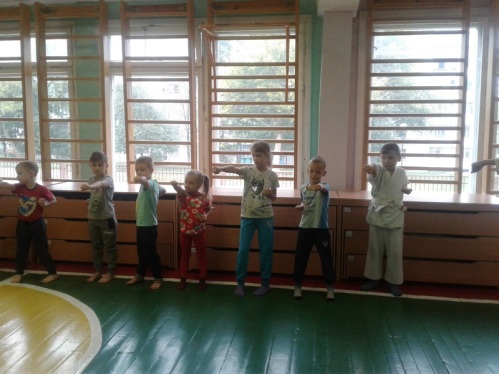 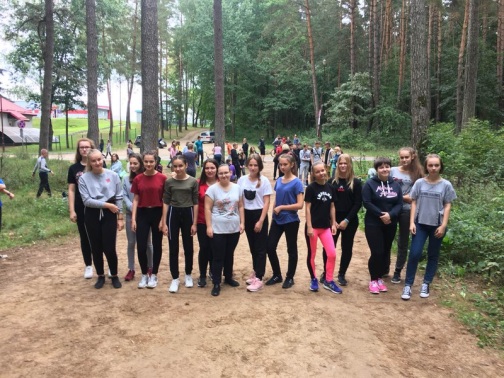 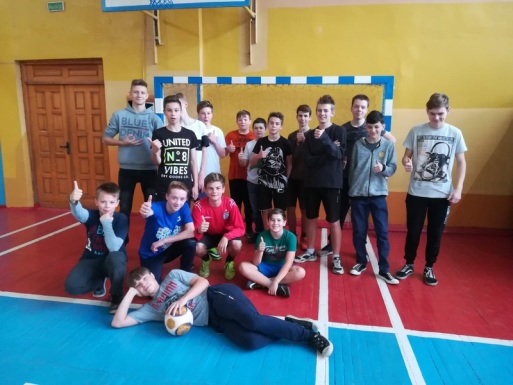 Наименование проекта: «Здоровым быть модно»(реконструкция спортивного зала для организации учебной и досуговой деятельности учащихся).Наименование проекта: «Здоровым быть модно»(реконструкция спортивного зала для организации учебной и досуговой деятельности учащихся).2. Срок реализации проекта: 2 года2. Срок реализации проекта: 2 года3. Организация-заявитель, предлагающая проект: государственное учреждение образования «Средняя школа № .Гродно»3. Организация-заявитель, предлагающая проект: государственное учреждение образования «Средняя школа № .Гродно»4. Цель проекта:профилактика противоправного поведения и семейного неблагополучия через функционирование в школе современного спортивного зала для занятий физической культурой и спортом.4. Цель проекта:профилактика противоправного поведения и семейного неблагополучия через функционирование в школе современного спортивного зала для занятий физической культурой и спортом.5. Задачи, планируемые к выполнению в рамках реализации проекта: - пропаганда здорового образа жизни и профилактика социально-негативных явлений в молодежной среде (сокращение преступлений                  и административных правонарушений, совершаемых детьми                              и подростками);- создание условий для дополнительного образования учащихся                           в спортивных секциях и объединениях по интересам;- организация содержательного досуга для широкого круга молодежи                  и подростков.5. Задачи, планируемые к выполнению в рамках реализации проекта: - пропаганда здорового образа жизни и профилактика социально-негативных явлений в молодежной среде (сокращение преступлений                  и административных правонарушений, совершаемых детьми                              и подростками);- создание условий для дополнительного образования учащихся                           в спортивных секциях и объединениях по интересам;- организация содержательного досуга для широкого круга молодежи                  и подростков.6. Целевая группа:- учащиеся школы (800);- жители микрорайона, в котором расположена школа (ул. Болдина, пр.Строителей, БЛК, ул. Калиновского, ул. Врублевского).6. Целевая группа:- учащиеся школы (800);- жители микрорайона, в котором расположена школа (ул. Болдина, пр.Строителей, БЛК, ул. Калиновского, ул. Врублевского).7. Краткое описание мероприятий в рамках проекта: - модернизация школьного спортивного зала; - организация и проведение учебных занятий, занятий объединений                    по интересам с целью формирования здорового образа жизни у учащихся школы и микрорайона;- популяризация здорового образа жизни посредством проведения спортивных мероприятий, соревнований и дружеских встреч различного уровня;- организация досуговой деятельности подростков.7. Краткое описание мероприятий в рамках проекта: - модернизация школьного спортивного зала; - организация и проведение учебных занятий, занятий объединений                    по интересам с целью формирования здорового образа жизни у учащихся школы и микрорайона;- популяризация здорового образа жизни посредством проведения спортивных мероприятий, соревнований и дружеских встреч различного уровня;- организация досуговой деятельности подростков.8. Общий объем финансирования (в долларах США): 100 0008. Общий объем финансирования (в долларах США): 100 000Источник финансированияОбъем финансирования (в долларах США)Средства донора90 000Софинансирование10 0008. Место реализации проекта (область/район, город):г. Гродно, ул. Болдина, 12в8. Место реализации проекта (область/район, город):г. Гродно, ул. Болдина, 12в9. Контактное лицо: инициалы, фамилия, должность, телефон, адрес электронной почтыКонюшкевич Н.Г., директор, тел./факс: +375-152-442-142;                                     e-mail: school23@mail.grodno.by9. Контактное лицо: инициалы, фамилия, должность, телефон, адрес электронной почтыКонюшкевич Н.Г., директор, тел./факс: +375-152-442-142;                                     e-mail: school23@mail.grodno.by